О внесении изменений в постановление администрации муниципального района Пестравский от 29.04.10 №430 "О представлении гражданами, претендующими на замещение должностей муниципальной службы, и муниципальными служащими сведений о доходах, расходах об имуществе и обязательствах имущественного характера" В связи с произошедшими организационными изменениями, руководствуясь статьями 41, 43 Устава муниципального района Пестравский, администрация муниципального района Пестравский ПОСТАНОВЛЯЕТ:Внести в постановление администрации муниципального района Пестравский от 29.04.10 №430 "О представлении гражданами, претендующими на замещение должностей муниципальной службы, и муниципальными служащими сведений о доходах, расходах об имуществе и обязательствах имущественного характера" изменение, изложив приложение №2 в редакции согласно приложению к настоящему постановлению.Признать утратившим силу постановление Главы муниципального района Пестравский от 09.02.12 №143 "о внесении изменений в постановление Главы муниципального района Пестравский от 29.04.2010 г. №430". Опубликовать данное постановление в районной газете "Степь" и разместить на официальном Интернет-сайте муниципального района Пестравский.Контроль за выполнением настоящего постановления возложить на руководителя аппарата администрации муниципального района Пестравский (О.В.Сапрыкин).Глава муниципального района Пестравский                                                                                  А.П.ЛюбаевСапрыкин 22478Приложение кпостановлению администрации муниципального района Пестравский от________№______ПЕРЕЧЕНЬ ДОЛЖНОСТЕЙ МУНИЦИПАЛЬНОЙ СЛУЖБЫ В АДМИНИСТРАЦИИ МУНИЦИПАЛЬНОГО РАЙОНА ПЕСТРАВСКИЙ С ВЫСОКИМ РИСКОМ КОРРУПЦИОННЫХ ПРОЯВЛЕНИЙ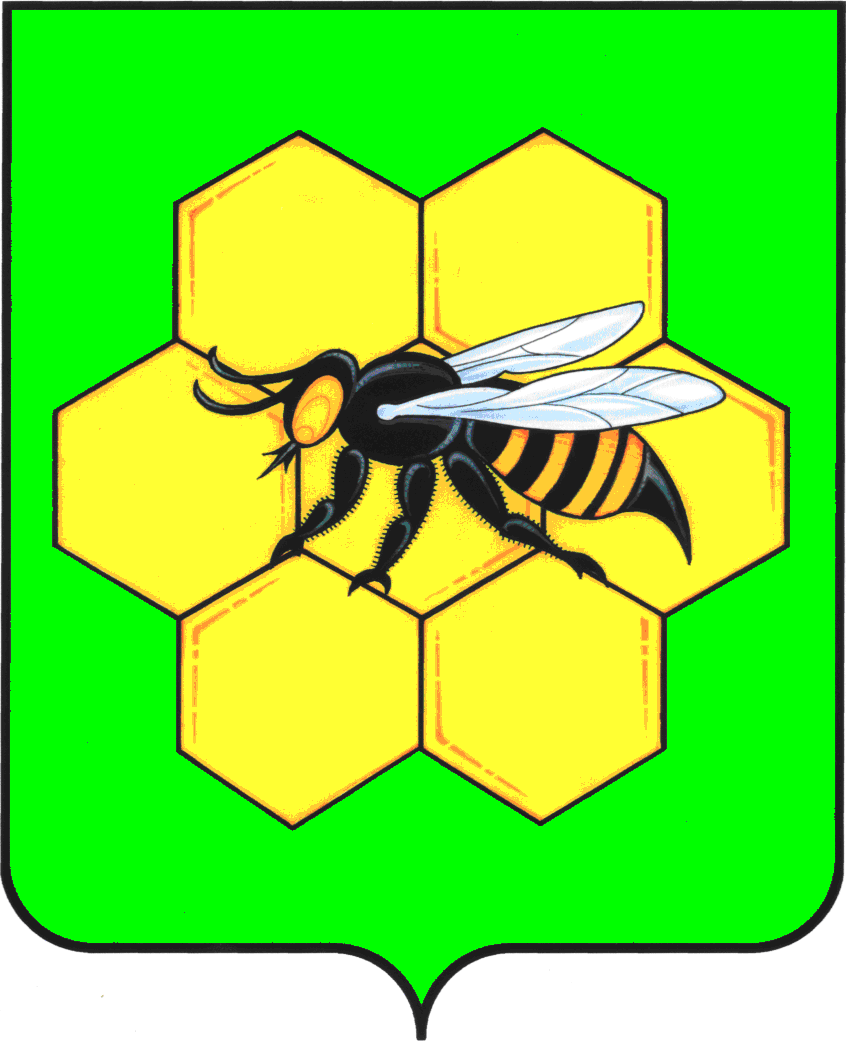 АДМИНИСТРАЦИЯМУНИЦИПАЛЬНОГО РАЙОНА ПЕСТРАВСКИЙСАМАРСКОЙ ОБЛАСТИПОСТАНОВЛЕНИЕот____________________№___________№ п/пДолжностьКоличество штатных единицПервый заместитель Главы муниципального района Пестравский1Заместитель Главы муниципального района Пестравский по вопросам общественной безопасности, правопорядка и противодействия коррупции1Заместитель Главы муниципального района Пестравский по социальным вопросам1Заместитель Главы муниципального района Пестравский – начальник отдела капитального строительства и жилищно-коммунального хозяйства администрации муниципального района Пестравский1Заместитель Главы муниципального района Пестравский по экономике, инвестициям и потребительскому рынку1Заместитель Главы муниципального района Пестравский по развитию сельского хозяйства1Руководитель аппарата администрации муниципального района1Начальник отдела экономического развития администрации муниципального района Пестравский1Начальник отдела правового сопровождения и муниципального контроля администрации муниципального района Пестравский1Начальник архивного отдела администрации муниципального района Пестравский1Руководитель Финансового управления муниципального района Пестравский 1Начальник отдела архитектуры и градостроительства администрации муниципального района Пестравский1Начальник бюджетного отдела Финансового управления муниципального района Пестравский1Начальник отдела учета и отчетности Финансового управления муниципального района Пестравский1Начальник мобилизационного отдела администрации муниципального района Пестравский1Начальник отдела ГО и ЧС администрации муниципального района Пестравский1Начальник отдела – главный бухгалтер1Председатель административной комиссии администрации муниципального района Пестравский1Главный специалист МКУ "Отдел по управлению муниципальным имуществом и земельными ресурсами администрации муниципального района Пестравский Самарской области"1Главный специалист казначейского отдела исполнения бюджета Финансового управления муниципального района Пестравский1Главный специалист отдела экономического отдела администрации района Пестравский Самарской области1Главный специалист по охране труда администрации района Пестравский Самарской области1Ведущий специалист мобилизационного отдела администрации муниципального района Пестравский1Ведущий специалист отдела правого сопровождения и муниципального контроля администрации муниципального района Пестравский1Ведущий специалист отдела экономического развития администрации муниципального района Пестравский3Ведущий специалист МКУ "Отдел по управлению муниципальным имуществом и земельными ресурсами администрации муниципального района Пестравский Самарской области"2Ведущий специалист по муниципальному жилищному контролю администрации муниципального района Пестравский1Ведущий специалист по охране окружающей среды администрации муниципального района Пестравский1Главный специалист,  ответственный секретарь комиссии по делам несовершеннолетних и защите их прав администрации муниципального района Пестравский1